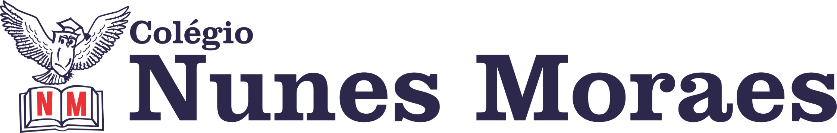 “SE VOCÊ PODE SONHAR, VOCÊ PODE FAZER.”Feliz terça-feira!Para maior aproveitamento do ensino remoto, - não se atrase para o início da aula;- mantenha a câmara ligada;-faça as atividades solicitadas;-tire dúvidas no chat.MUITO IMPORTANTE: Se você ainda não está no grupo do whatsapp da sua turma, ligue para sede 02 – 3348 3335 ou para Islene 99150-3684/ Eugênia 99105-8116 para ser incluindo(a).1ª aula: 7:20h às 8:15h – INGLÊS – PROFESSOR: CARLOS ANJO1º passo: Concluir resolução da página 11 iniciada na aula anterior2º passo: Resolver atividade de áudio na página 12 (q. 1 e 2) e 13 (q. 1 e 2)3º passo: Estudar o uso do imperativo e resolver páginas 14 e 15 (q. 1 a 4)4º passo: Agendar Homework/Atividade de casa: página 11 – log 3 (produzir um sign em inglês)Teve problemas com a transmissão simultânea?Assista a videoaula sobre o capítulo: https://www.youtube.com/watch?v=S-YejuvhCHs&feature=youtu.be Faça foto das atividades que você realizou e envie para coordenação Islene (9.9150-3684)2ª aula: 8:15h às 9:10h – CIÊNCIAS– PROFESSORA:  RAFAELLA CHAVES1º passo: Acessar o link para assistir a aula: https://meet.google.com/iqx-hata-wvc2º passo: Correção da atividade de casa: Para ir além, questões 1 e 2, página 9.3º passo: Explanação sobre os sentidos humanos – audição e visão, páginas 13 e 16.4º passo: Atividade de sala: Explore seus conhecimentos – páginas 18 e 19, questões 3 a 5.5º passo: Atividade de casa: Agora é com você, questões 1 e 2, página 16.Sugestões de vídeo https://www.youtube.com/watch?v=4CIpH0a1Y-g https://www.youtube.com/watch?v=aWN6lAjtR2wFaça foto das atividades que você realizou e envie para coordenação Islene (9.9150-3684).

Intervalo: 9:10h às 9:30h3ª aula: 9:30h às 10:25 h – HISTÓRIA – PROFESSORA:  ANDREÂNGELA COSTA1º passo: Organize seu material: livro SAS 01, p. 12.2º passo: Assista à aula pelo Google Meet.Caso não consiga acessar, comunique-se com a Coordenação e assista a videoaula a seguir.Link: meet.google.com/jgb-yfbt-gsxObs: o aluno que não conseguir acessar a videoconferência na plataforma Google Meet, deve fazer o seguinte:Acesse ao vídeo presente no link: https://youtu.be/EHeF240n1S03º passo: Aplicação e correção de exercícios: Livro SAS página 14 (questão 1) e (questão 2 ).Obs: os alunos que não conseguiram acessar a aula no Google Meet, conferir suas respostas para essas questões no gabarito da plataforma SAS.4º passo: Envie foto da atividade realizada para COORDENAÇÃO . Escreva a matéria, seu nome e seu número em cada página.5º passo: Resolva a atividade no contraturno escolar. Livro SUP página 74 (questão 9) e página 75 (questão 10).Faça foto das atividades que você realizou e envie para coordenação Islene (9.9150-3684)4ª aula: 10:25h às 11:20h – PROJETO PORTUGUÊS – PROFESSORA: MARÍLIA1º passo: Organize seu material: livro de Gramática, p. 247.2º passo: Entre no link disponibilizado abaixo.https://meet.google.com/kju-atbo-mvd 3º passo: Aula explicativa sobre classificação e flexão dos numerais.4º passo: Com a turma, a professora responderá: p. 247, 248 e 250.Para casa: p. 253, q. 1.Faça foto das atividades que você realizou e envie para coordenação Islene (9.9150-3684)PARABÉNS POR SUA DEDICAÇÃO!